KolonialismusEvropa na sklonku 15. století začala systematicky objevovat místa za svými hranicemi. Země jako Portugalsko, Španělsko, Anglie, Francie a mnohé další vypravovaly objevitelské plavby, během nichž jsme záhy poznali podobu naší Země, ale započal i evropský vliv a evropské ovládnutí nových území. Vznikl tak kolonialismus, který zejména v 19. století znamenal společenské, ekonomické a politické ovládnutí jednoho národa druhým.Kolumbus a HispaniolaObjevitel Kryštof Kolumbus________________________________________________________Zhlédněte video Kolumbus a Hispaniola a odpovězte na otázku, proč se ostrov objevený Kryštofem Kolumbem jmenuje Hispaniola a proč první osada La Navidad.……………………………………………………………………………………………………………………………………………………………………………………………………………………………………………………………………………………………………………………………………………………………………………………………………………………………………………………………………………………Na ostrově Hispaniola se dnes nacházejí dva samotatné státy. Napište, jak se jmenují a s pomocí internetu zjistěte, proč k rozdělení ostrova došlo.……………………………………………………………………………………………………………………………………………………………………………………………………………………………………………………………………………………………………………………………………………………………………………………………………………………………………………………………………………………Vznik kolonií vedl k propojení nových území nejen s evropskou kulturou. Ve videu 1 se hovoří i o míšení dalších kultur (např. při převozu otroků z Afriky na Hispaniolu). Po pádu koloniálních říší tak země řešily a řeší velké ekonomické, politické, kulturní a demografické problémy. Za pomoci videa (a případně internetu) napište, jaké problémy řeší bývalé evropské kolonie. Můžete se věnovat koloniím obecně nebo se zaměřte přímo na Hispaniolu.Ekonomické problémy………………………………………………………………………………………………………………………………………………………………………………………………………………………………………………………………………………………………………………………………………………………………Politické problémy………………………………………………………………………………………………………………………………………………………………………………………………………………………………………………………………………………………………………………………………………………………………Kulturní problémy………………………………………………………………………………………………………………………………………………………………………………………………………………………………………………………………………………………………………………………………………………………………Demografické problémy………………………………………………………………………………………………………………………………………………………………………………………………………………………………………………………………………………………………………………………………………………………………Ve videu Objevitel Kryštof Kolumbus komentář říká, že Kryštof Kolumbus hledal cestu do Indie západním směrem. Napište důvod/důvody, proč Evropa hledala novou cestu k bohatství Indie (suroviny, koření, látky):………………………………………………………………………………………………………………………………………………………………………………………………………………………………………………………………………………………………………………………………………………………………………………………………………………………………………………………………………………..………………………………………………………………………………………………………………………………………………………………………………………………………………………………………..…Kryštof Kolumbus byl Janovan. Janovská republika však neměla finance, aby cestu s nejasným výsledkem zaplatila. Kolubus tak byl nucen obrátit se na bohatější státy a jejich panovníky. Napište. který stát nakonec financoval plavbu, při níž byla objevena Hispaniola, další ostrovy v Karibiku a následně celý nový kontinent.………………………………………………………………………………………………………………………………………………………………………………………………………………………………………………………………………………………………………………………………………………………………………………………………………………………………………………………………………………………Napište, co plavby Kryštofa Kolumba a dalších mořeplavců přinesly zemím, v jejichž službách působili.……………………………………………………………………………………………………………………………………………………………………………………………………………………………………………………………………………………………………………………………………………………………………………………………………………………………………………………………………………………………………………………………………………………………………………………………………………………………………………………………………………………………………………………………………………………………………………………………………………………………………………………Co jsem se touto aktivitou naučil(a):………………………………………………………………………………………………………………………………………………………………………………………………………………………………………………………………………………………………………………………………………………………………………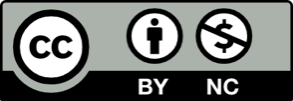 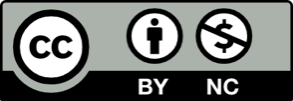 